Пожарная безопасность в жилом секторе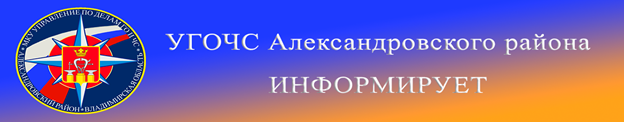 В Александровском районе с 1 апреля проходит месячник пожарной безопасности. МКУ «Управление по делам ГО и ЧС Александровского района» в целях предупреждения чрезвычайной ситуации предлагает рассмотреть приводимые ниже меры пожарной безопасности, которые необходимо выполнять Вам и членам Вашей семьи: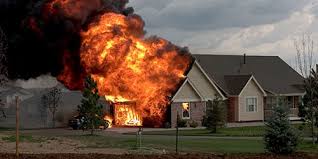 1. Территорию, прилегающую к зданию, очистить от мусора и других горючих материалов.2. Возле здания установить бочку с водой (не менее 200 литров)3. В индивидуальных жилых домах, квартирах и жилых комнатах запрещается хранить более 10 литров легковоспламеняющейся жидкости и горючей жидкости в закрытой таре. Легковоспламеняющиеся и горючие жидкости объемом более 3 литров должны храниться в таре из негорючих и небьющихся материалов. Не допускается хранение баллонов с горючими газами в индивидуальных жилых домах.4. Перед началом отопительного сезона отопительные устройства должны быть проверены, при необходимости их следует отремонтировать, оштукатурить и побелить чистку дымоходов от сажи.5. У предпотолочного отверстия печи установить металлический лист размером 50х70 см.6. От дымоходов до сгораемого перекрытия и стен должна быть выполнена противопожарная разделка не менее 38 см (полтора кирпича со слоем строительного раствора).7. Запрещается производить топку печей с открытой дверцей, разжигать печь бензином, керосином и другими легковоспламеняющимися жидкостями; перегревать печь, ставить к ней вплотную мебель и другие сгораемые предметы.8. Не допускать эксплуатации ветхой электропроводки, не подвешивать электрические провода на гвоздях и не заклеивать их обоями; не применять в электрощитах и электросчетчиках самодельные электропредохранители и «жучки», не пользоваться неисправными, разбитыми розетками, выключателями, вилками и т.п.9. При запахе газа в квартире категорически запрещается зажигать спички, включать и выключать свет и электроприборы, необходимо немедленно проветрить помещение, вызвать газовую службу по телефону «04».Напоминаем номера телефонов экстренных служб района:112            (49244) 2-34-12